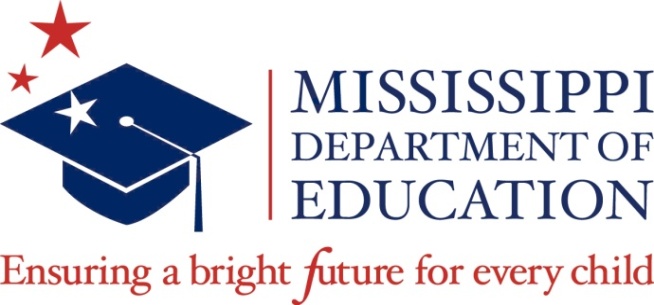 	NOTICE	MISSISSIPPI DEPARTMENT OF EDUCATION	Legislative SubcommitteeThe members of the Legislative Subcommittee of the Mississippi Board of Education will meet on Thursday, April 15, 2021, via Teams meeting at 9:00 a.m. to discuss the 2021 legislative session. Posted:  April 7, 2021